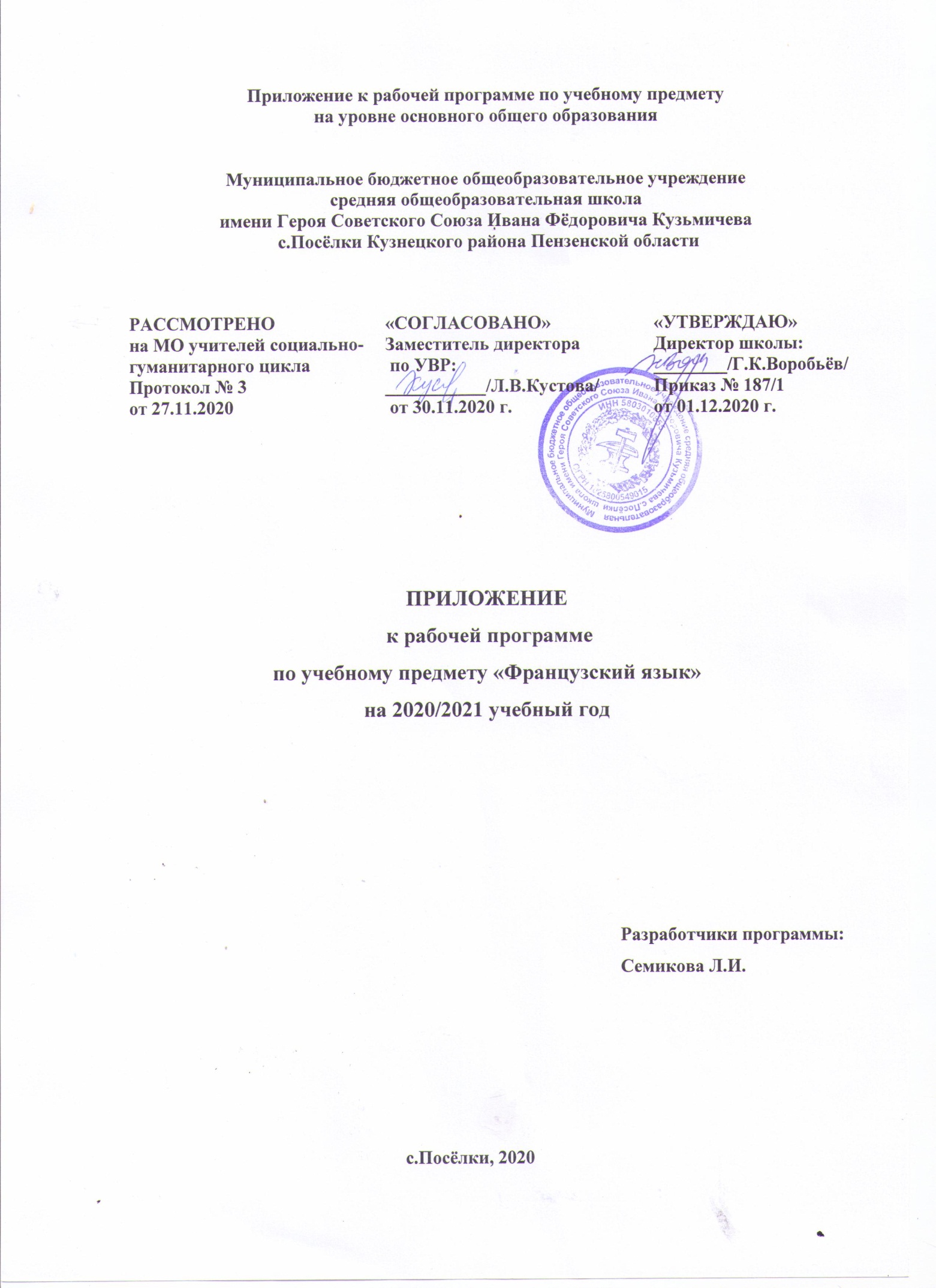 1. ПЛАНИРУЕМЫЕ РЕЗУЛЬТАТЫ ОСВОЕНИЯ УЧЕБНОГО ПРЕДМЕТА2. СОДЕРЖАНИЕ УЧЕБНОГО ПРЕДМЕТА 3. ТЕМАТИЧЕСКОЕ ПЛАНИРОВАНИЕ С УКАЗАНИЕМ КОЛИЧЕСТВА ЧАСОВ, ОТВОДИМЫХ НА ОСВОЕНИЕ КАЖДОЙ ТЕМЫПланируемые результаты освоения учебного курса, предметаИзменения, внесённые в программуЛичностные Личностные результаты выпускников основной школы, формируемые при изучении иностранного языка: • стремление к совершенствованию собственной речевой культуры в целом; • формирование коммуникативной компетенции в межкультурной и межэтнической коммуникации;• стремление к лучшему осознанию культуры своего народа и готовность содействовать ознакомлению с ней представителей других стран; толерантное отношение к проявлениям иной культуры; осознание себя гражданином своей страны и мира; • готовность отстаивать национальные и общечеловеческие (гуманистические, демократические) ценности, свою гражданскую позицию.МетапредметныеМетапредметные результаты изучения иностранного языка в основной школе: Метапредметные результаты в данном курсе развиваются главным образом благодаря развивающему аспекту иноязычного образования. У учащихся основной школы будут развиты: 1) положительное отношение к предмету и мотивация к дальнейшему овладению иностранным языком;2) языковые способности: к слуховой и зрительной дифференциации, к имитации, к догадке, смысловой антиципации, к выявлению языковых закономерностей, к выявлению главного и к логическому изложению; 3) универсальные учебные действия: регулятивные: • самостоятельно ставить цели, планировать пути их достижения, умение выбирать наиболее эффективные способы решения учебных и познавательных задач; • соотносить свои действия с планируемыми результатами, осуществлять контроль своей деятельности в процессе достижения результата, корректировать свои действия в соответствии с изменяющейся ситуацией; • оценивать правильность выполнения учебной задачи, собственные возможности её решения; • владеть основами самоконтроля, самооценки, принятия решений и осуществления осознанного выбора в учебной и познавательной деятельности; познавательные: • использовать знаково-символические средства представления информации для решения учебных и практических задач; • пользоваться логическими действиями сравнения, анализа, синтеза, обобщения, классификации по различным признакам, установления аналогий и причинно-следственных связей, • строить логическое рассуждение, умозаключение (индуктивное, дедуктивное и по аналогии) и делать выводы; • работать с прослушанным/прочитанным текстом: определять тему, прогнозировать содержание текста по заголовку/по ключевым словам, устанавливать логическую последовательность основных фактов; • осуществлять информационный поиск; в том числе с помощью компьютерных средств; • выделять, обобщать и фиксировать нужную информацию; • осознанно строить свое высказывание в соответствии с поставленной коммуникативной задачей, а также в соответствии с грамматическими и синтаксическими нормами языка; • решать проблемы творческого и поискового характера; • самостоятельно работать, рационально организовывая свой труд в классе и дома; • контролировать и оценивать результаты своей деятельности; коммуникативные: • готовность и способность осуществлять межкультурное общение на французском языке: - выражать с достаточной полнотой и точностью свои мысли в соответствии с задачами и условиями межкультурной коммуникации; - вступать в диалог, а также участвовать в коллективном обсуждении проблем, владеть монологической и диалогической формами речи в соответствии с грамматическими и синтаксическими нормами французского языка; - адекватно использовать речевые средства для дискуссии и аргументации своей позиции; - спрашивать, интересоваться чужим мнением и высказывать свое; - уметь обсуждать разные точки зрения и способствовать выработке общей (групповой) позиции; - уметь аргументировать свою точку зрения, спорить и отстаивать свою позицию невраждебным для оппонентов образом; - уметь с помощью вопросов добывать недостающую информацию (познавательная инициативность); - уметь устанавливать рабочие отношения, эффективно сотрудничать и способствовать продуктивной кооперации; - проявлять уважительное отношение к партнерам, внимание к личности другого; - уметь адекватно реагировать на нужды других; в частности, оказывать помощь и эмоциональную поддержку партнерам в процессе достижения общей цели совместной деятельности; 4) специальные учебные умения: • читать на французском языке с целью поиска конкретной информации; • читать на французском языке с целью детального понимания содержания; • читать на французском языке с целью понимания основного содержания; • понимать французскую речь на слух с целью полного понимания содержания; • понимать общее содержание воспринимаемой на слух информации на французском языке; • понимать французскую речь на слух с целью извлечения конкретной информации; • работать с лексическими таблицами; • понимать отношения между словами и предложениями внутри текста; • работать с функциональными опорами при овладении диалогической речью; • кратко излагать содержание прочитанного или услышанного текста; • догадываться о значении новых слов по словообразовательным элементам, контексту; • иллюстрировать речь примерами, сопоставлять и противопоставлять факты; • использовать речевые средства для объяснения причины, результата действия; • использовать речевые средства для аргументации своей точки зрения; • организовывать работу по выполнению и защите творческого проекта; • работать с французско - русским словарем: находить значение многозначных слов, фразовых глаголов; • пользоваться лингвострановедческим справочником; • переводить с русского языка на французский; • использовать различные способы запоминания слов на иностранном языке; • выполнять тесты в современных форматах. ПредметныеПредметные результаты освоения выпускниками основной школы программы по иностранному языку: А. В коммуникативной сфере (т. е. владении иностранным языком как средством общения) Речевая компетенция в следующих видах речевой деятельности: говорении: • начинать, вести/поддерживать и заканчивать различные виды диалогов в стандартных ситуациях общения, соблюдая нормы речевого этикета, при необходимости переспрашивая, уточняя; • расспрашивать собеседника и отвечать на его вопросы, высказывая свое мнение, просьбу, отвечать на предложение собеседника согласием/отказом в пределах изученной тематики и усвоенного лексико-грамматического материала; • рассказывать о себе, своей семье, друзьях, своих интересах и планах на будущее; • сообщать краткие сведения о своем городе/селе, о своей стране и странах изучаемого языка; • описывать события/явления, передавать основное содержание, основную мысль прочитанного или услышанного, выражать свое отношение к прочитанному/услышанному, давать краткую характеристику персонажей; аудировании: • воспринимать на слух и полностью понимать речь учителя, одноклассников; • воспринимать на слух и понимать основное содержание несложных аутентичных аудио- и видеотекстов, относящихся к разным коммуникативным типам речи (сообщение/рассказ/интервью); • воспринимать на слух и выборочно понимать с опорой на языковую догадку, контекст краткие несложные аутентичные прагматические аудио- и видеотексты, выделяя значимую/нужную/необходимую информацию; чтении: • читать аутентичные тексты разных жанров и стилей преимущественно с пониманием основного содержания; • читать несложные аутентичные тексты разных жанров и стилей с полным и точным пониманием и с использованием различных приемов смысловой переработки текста (языковой догадки, выборочного перевода), а также справочных материалов; уметь оценивать полученную информацию, выражать свое мнение; • читать аутентичные тексты с выборочным пониманием значимой/нужной/интересующей информации; письменной речи: • заполнять анкеты и формуляры; • писать поздравления, личные письма с опорой на образец с употреблением формул речевого этикета, принятых в стране/странах изучаемого языка; • составлять план, тезисы устного или письменного сообщения; кратко излагать результаты проектной деятельности. Языковая компетенция (владение языковыми средствами): • применение правил написания слов, изученных в основной школе; • адекватное произношение и различение на слух всех звуков французского языка; соблюдение правильного ударения в словах и фразах; • соблюдение ритмико-интонационных особенностей предложений различных коммуникативных типов (утвердительное, вопросительное, отрицательное, повелительное); правильное членение предложений на смысловые группы; • распознавание и употребление в речи основных значений изученных лексических единиц (слов, словосочетаний, реплик-клише речевого этикета); • знание основных способов словообразования (аффиксации, словосложения, конверсии); • понимание и использование явлений многозначности слов французского языка, синонимии, антонимии и лексической сочетаемости; • распознавание и употребление в речи основных морфологических форм и синтаксических конструкций французского языка; знание признаков изученных грамматических явлений (видо-временных форм глаголов, модальных глаголов и их эквивалентов, артиклей, существительных, степеней сравнения прилагательных и наречий, местоимений, числительных, предлогов); • знание основных различий систем французского и русского/родного языков. Социокультурная компетенция: • знание национально-культурных особенностей речевого и неречевого поведения в своей стране и странах изучаемого языка; применение этих знаний в различных ситуациях формального и неформального межличностного и межкультурного общения; • распознавание и употребление в устной и письменной речи основных норм речевого этикета (реплик-клише, наиболее распространенной оценочной лексики), принятых в странах, говорящих на французском языке; • знание употребительной фоновой лексики и реалий страны/стран изучаемого языка, некоторых распространенных образцов фольклора (скороговорки, поговорки, пословицы); • знакомство с образцами художественной, публицистической и научно-популярной литературы; • представление об особенностях образа жизни, быта, культуры стран, говорящих на французском языке (всемирно известных достопримечательностях, выдающихся людях и их вкладе в мировую культуру); • представление о сходстве и различиях в традициях своей страны и стран изучаемого языка; • понимание роли владения иностранными языками в современном мире. Компенсаторная компетенция — умение выходить из трудного положения в условиях дефицита языковых средств  при получении и приеме информации за счет использования контекстуальной догадки, игнорирования языковых трудностей, переспроса, словарных замен, жестов, мимики. Б. В познавательной сфере: • умение сравнивать языковые явления родного и французского языков на уровне отдельных грамматических явлений, слов, словосочетаний, предложений; • владение приемами работы с текстом: умение пользоваться определенной стратегией чтения/аудирования в зависимости от коммуникативной задачи (читать/слушать текст с разной глубиной понимания); • умение действовать по образцу/аналогии при выполнении упражнений и составлении собственных высказываний в  пределах тематики основной школы; • готовность и умение осуществлять индивидуальную и совместную проектную работу; • умение пользоваться справочным материалом (грамматическим и лингвострановедческим справочниками, двуязычным и толковым словарями, мультимедийными средствами); • владение способами и приемами дальнейшего самостоятельного изучения иностранных языков. В. В ценностно-ориентационной сфере: • представление о языке как средстве выражения чувств, эмоций, основе культуры мышления; • достижение взаимопонимания в процессе устного и письменного общения с носителями французского языка, установления межличностных и межкультурных контактов в доступных пределах; • представление о целостном полиязычном, поликультурном мире, осознание места и роли родного и иностранных языков в этом мире как средства общения, познания, самореализации и социальной адаптации; • приобщение к ценностям мировой культуры как через источники информации на французском языке (в том числе мультимедийные), так и через непосредственное участие в  школьных обменах, туристических поездках, молодежных форумах. Г. В эстетической сфере: • владение элементарными средствами выражения чувств и эмоций на французском  языке; • стремление к знакомству с образцами художественного творчества на французском языке и средствами французского языка; • развитие чувства прекрасного в процессе обсуждения современных тенденций в живописи, музыке, литературе. Д. В трудовой сфере: • умение рационально планировать свой учебный труд; • умение работать в соответствии с намеченным планом. Е. В физической сфере: • стремление вести здоровый образ жизни (режим труда и отдыха, питание, спорт, фитнес)КлассРазделТемаИзменения  8Взаимоотношения в семье.Ознакомление с правилами оформления письма.Развитие навыков говорения и чтения.Развитие навыков чтения с извлечением основного содержания.Развитие навыков говорения и чтения.У тебя все нормально.Беседа на основе содержания прочитанного текста.Развитие навыков говорения и чтения.Систематизация знаний об употребления повелительного наклонения.Развитие навыков говорения и чтения.Аудирование связного текста.Развитие навыков говорения и чтения.Развитие диалогической речи на основе содержания прочитанного текста.Развитие навыков говорения и чтения.КлассРазделТема урокаИзменения8Взаимоотношения в семье.Ознакомление с правилами оформления письма.- 1 часРазвитие навыков говорения и чтения.Развитие навыков чтения с извлечением основного содержания.-1 часРазвитие навыков говорения и чтения.У тебя все нормально.Беседа на основе содержания прочитанного текста.- 1 часРазвитие навыков говорения и чтения.Систематизация знаний об употребления повелительного наклонения.- 2 часаРазвитие навыков говорения и чтения.Аудирование связного текста.- 1 часРазвитие навыков говорения и чтения.Развитие диалогической речи на основе содержания прочитанного текста. – 1 часРазвитие навыков говорения и чтения.